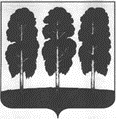 АДМИНИСТРАЦИЯ БЕРЕЗОВСКОГО РАЙОНАХАНТЫ-МАНСИЙСКОГО АВТОНОМНОГО ОКРУГА – ЮГРЫПОСТАНОВЛЕНИЕот  17.05.2021                                                                                                           № 494пгт. БерезовоВ соответствии со статьей 179 Бюджетного кодекса Российской Федерации, постановлением администрации Березовского района от 17 сентября 2018 года             № 803 «О модельной муниципальной программе Березовского района, порядке принятия решения о разработке муниципальных программ Березовского района, их формирования, утверждения и реализации, порядке проведения и критериев ежегодной оценки эффективности реализации муниципальной программы Березовского района и признании утратившими силу некоторых муниципальных нормативных правовых актов администрации Березовского района»:1.Внести в приложение к постановлению администрации Березовского района от 21 ноября 2018 года № 1053 «О муниципальной программе «Культурное пространство Березовского района» и признании утратившими силу некоторых   муниципальных правовых актов  администрации Березовского района» (далее-муниципальная программа) следующие изменения:1.1. В паспорте муниципальной программы строки «Портфели проектов, проекты, входящие в состав муниципальной программы, в том числе направленные на реализацию национальных проектов (программ) Российской Федерации, параметры их финансового обеспечения», «Целевые показатели муниципальной программы», «Параметры финансового обеспечения муниципальной программы»    изложить в следующей редакции:«		»1.2. Таблицы 1, 2, 3 муниципальной программы изложить в следующей редакции согласно приложению к настоящему постановлению.2. Опубликовать настоящее постановление в газете «Жизнь Югры» и разместить на официальном веб-сайте органов местного самоуправления  Березовского района.3. Настоящее постановление вступает в силу после его официального опубликования.Глава района                                                                                                  В.И. ФоминПриложение к постановлению администрации  Березовского районаот 17.05.2021 № 494 Таблица 1Целевые показатели муниципальной программы<1> Указ Президента Российской Федерации от 4 февраля 2021 года № 68 «Об оценке эффективности деятельности высших должностных лиц (руководителей высших исполнительных органов государственной власти) субъектов Российской Федерации и деятельности органов исполнительной власти субъектов Российской Федерации».<2> Указ Президента Российской Федерации от 24 декабря 2014 года № 808 «Об утверждении Основ государственной культурной политики»(*) базовый показатель 2017 года.Таблица 2Распределение финансовых ресурсов муниципальной программы Таблица 3 Мероприятия, реализуемые на принципах проектного управления, направленные в том числе на реализацию национальных и федеральных проектов (программ) Российской ФедерацииО внесении изменений в постановление администрации Березовского района             от 21 ноября 2018 года № 1053                      «О муниципальной программе       «Культурное пространство Березовского района» и признании утратившими силу некоторых   муниципальных правовых актов   администрации Березовского района»Портфели проектов, проекты, входящие в состав муниципальной программы, в том числе направленные на реализацию национальных проектов (программ) Российской Федерации, параметры их финансового обеспеченияПортфель проектов «Культура», в том числе:Региональный проект «Культурная среда»Общий объем финансирования на 2019 - 2024 годы составляет 8 633,1 тыс. рублей, в том числе:1) за счёт средств бюджета автономного округа – 6 148,5 тыс. рублей, из них:- на 2019 год – 0,0         тыс. руб.;- на 2020 год – 0,0         тыс. руб.;- на 2021 год – 3 484,3  тыс. руб.;- на 2022 год – 0,0  тыс. руб.;- на 2023 год – 0,0  тыс. руб.;- на 2024 год – 2 664,2  тыс. руб.;2) за счёт средств федерального бюджета – 2 227,7 тыс. рублей, из них:- на 2019 год –    0,0      тыс. руб.;- на 2020 год –    0,0      тыс. руб.;- на 2021 год –    2 227,7 тыс. руб.;- на 2022 год –    0,0      тыс. руб.;- на 2023 год –    0,0      тыс. руб.;- на 2024 год –    0,0      тыс. руб.;3) за счёт средств бюджета района – 256,9 тыс. рублей, из них:- на 2019 год – 0,0       тыс. руб.;- на 2020 год – 0,0     тыс. руб.;- на 2021 год – 116,6   тыс. руб.;- на 2022 год – 0,0   тыс. руб.;- на 2023 год – 0,0   тыс. руб.;- на 2024 год – 140,3   тыс. руб.;Целевые показатели муниципальной программы1. Увеличение числа посещений культурных мероприятий с 203,0 до 584,0 тысячи единиц.2. Увеличение средней численности пользователей архивной информацией на 10 тыс. человек населения, с 350 до 510 человек. 3. Увеличение доли негосударственных, в том числе некоммерческих, организаций, предоставляющих услуги в сфере культуры, в общем числе организаций, предоставляющих услуги в сфере культуры, на уровне до 50%.4. Увеличение доли граждан, получивших услуги в негосударственных, в том числе некоммерческих, организациях, в общем числе граждан, получивших услуги в сфере культуры, до 5,3 %.5. Увеличение уровня материально-технического обеспечения учреждений культуры с 76% до 85%.6. Увеличение доли детей, привлекаемых к участию в творческих мероприятиях с 29 % до 32 %.7. Увеличение количества объектов нематериального культурного наследия с 1 единицы до 2 единиц.8. Обеспечение выполнения полномочий и функций Комитета культуры администрации Березовского района на уровне 100%.9. Сохранение количества объектов культурного наследия в Березовском районе в количестве 110 единиц.10. Сохранение доли учреждений культуры обеспеченных хозяйственным обслуживанием на уровне 100%.11. Сохранение количества объектов культурного наследия в пгт. Березово в количестве 25 единиц.12. Сохранение количества мероприятий, проведенных учреждениями культуры на территории городского поселения Березово в количестве 946 единиц.13. Увеличение количества организаций культуры, получивших современное оборудование с 0 до 3 единиц.Параметры финансового обеспечения муниципальной программы    Общий объем финансирования муниципальной программы на 2019 - 2030 годы составляет 3 130 507,10 тыс. рублей, в том числе в:1) за счёт средств бюджета автономного округа – 55 455,1 тыс. рублей, из них:- на 2019 год – 20 586,1  тыс. руб.;- на 2020 год – 4 978,5    тыс. руб.;- на 2021 год – 5 167,4    тыс. руб.;- на 2022 год – 1 207,9    тыс. руб.;- на 2023 год – 1 232,8    тыс. руб.;- на 2024 год – 3 183,2    тыс. руб.;- на 2025 год – 3 183,2    тыс. руб.;- на 2026-2030 годы – 15 916,0 тыс. руб.2) за счёт средств федерального бюджета – 2 235,8 тыс. рублей, из них:- на 2019 год –    8,1         тыс. руб.;- на 2020 год –    0,0          тыс. руб.;- на 2021 год –    2 227,7   тыс. руб.;- на 2022 год –    0,0          тыс. руб.;- на 2023 год –    0,0          тыс. руб.;- на 2024 год –    0,0          тыс. руб.;- на 2025 год –    0,0          тыс. руб.;- на 2026-2030 годы –  0,0 тыс. руб.3) за счёт средств бюджета района – 3 072 769,7 тыс. рублей, из  них:- на 2019 год – 287 469,2   тыс. руб.;- на 2020 год – 274 707,2   тыс. руб.;- на 2021 год – 288 011,7   тыс. руб.;- на 2022 год – 249 279,6   тыс. руб.;- на 2023 год – 288 548,3   тыс. руб.;- на 2024 год – 240 679,1   тыс. руб.;- на 2025 год – 240 679,1   тыс. руб.;- на 2026-2030 годы – 1 203 395,5 тыс. руб.4) за счёт средств бюджета городских (сельских) поселений – 46,5 тыс. рублей, из них: - на 2019 год –   23,0      тыс. руб.;- на 2020 год –   11,8      тыс. руб.;- на 2021 год –   11,7      тыс. руб.;- на 2022 год –    0,0       тыс. руб.;- на 2023 год –    0,0       тыс. руб.;- на 2024 год –    0,0       тыс. руб.;- на 2025 год –    0,0       тыс. руб.;- на 2026-2030 годы –  0,0   тыс. руб.N показателяНаименование целевых показателейБазовый показатель на начало реализации муниципальной программы*Значения показателя по годамЗначения показателя по годамЗначения показателя по годамЗначения показателя по годамЗначения показателя по годамЗначения показателя по годамЗначения показателя по годамЗначения показателя по годамЦелевое значение показателя на момент окончания реализации муниципальной  программыРасчет показателяN показателяНаименование целевых показателейБазовый показатель на начало реализации муниципальной программы*20192020202120222023202420252026 - 2030Целевое значение показателя на момент окончания реализации муниципальной  программыРасчет показателя123456789101112131.Увеличение числа посещений культурных мероприятий (тыс. едниц) <1>170,4203,071,0203,0224,0267,0280,0365,0584,0584,0Расчет показателя осуществляется в соответствии с постановлением Правительства Российской Федерации от 3 апреля 2021 года № 542 «Об утверждении методик расчета показателей для оценки эффективности деятельности высших должностных лиц (руководителей высших исполнительных органов государственной власти) субъектов Российской Федерации и деятельности органов исполнительной власти субъектов Российской Федерации, а также о признании утратившими силу отдельных положений постановления Правительства Российской Федерации от 17 июля 2019 г. № 915»Получение сведений:формы статистической отчетности с учетом негосударственных организаций:6-НК, 7-НК, 8-НК,9-НК, утверждены приказом Росстата от 7 декабря 2016 года № 764; 11-НК, 14-НК утверждены приказом Росстата от 7 декабря 2016 года № 764.2.Увеличение средней  численности пользователей архивной информацией на 10 тыс. человек населения (человек) <1> 3503703904104304504704905105103.Увеличение доли негосударственных, в том числе некоммерческих, организаций, предоставляющих услуги в сфере культуры, в общем числе организаций, предоставляющих услуги в сфере культуры (%) <2>22112222222233335050Расчет показателя осуществляется путем соотношения количества негосударственных организаций, предоставляющих услуги в сфере культуры, к общемуколичеству организаций, оказывающих услуги в сфере культуры.4.Увеличение доли  граждан, получивших услуги в негосударственных, в том числе некоммерческих, организациях, в общем числе граждан, получивших услуги в сфере культуры (%) <2>0,590,580,570,560,700,720,731,025,35,3Расчет показателя осуществляется путем соотношения количества граждан, получивших услуги в негосударственных, в том числе некоммерческих,организациях, к общему количеству граждан, получивших услуги в учреждениях культуры всех форм собственности.5.Уровень материально-технического обеспечения учреждений культуры(%)76767878788080828585Количество объектов культуры находящихся в аварийном состоянии, требующих капитального ремонта/общее количество объектов х 100Получение сведений:формы статистической отчетности с учетом негосударственных организаций:6-НК, 7-НК, 8-НК,9-НК, утверждены приказом Росстата от 7 декабря 2016 года № 764; 11-НК, 14-НК утверждены приказом Росстата от 7 декабря 2016 года № 764;1-ДШИ утверждена приказом Росстата от 30.12.2015 № 671;1-ДО утверждена приказом Росстата от 14.01.2013 № 12.6.Доля детей, привлекаемых к участию в творческих мероприятиях (%)29292929293030313232P=R/Kх100%,гдеP – доля детей, участвующих в творческих мероприятиях за отчетный годR – общее количество детей, охваченных творческими мероприятиямиK – общее количество детей до 17 лет, проживающих в Березовском районеПолучение сведений:Ежемесячный мониторинг учреждений дополнительного образования7.Количество объектов нематериального культурного наследия (единиц)1222222222по фактическим объектам нематериального культурного наследия.Получение сведений:формы статистической отчетности с учетом негосударственных организаций:6-НК, 7-НК, 8-НК,9-НК, утверждены приказом Росстата от 7 декабря 2016 года № 764; 11-НК, 14-НК утверждены приказом Росстата от 7 декабря 2016 года № 764.8.Обеспечение выполнения полномочий и функций  Комитета культуры администрации Березовского  района (%)100100100100100100100100100100Рассчитывается как отношение обеспеченности ресурсами, необходимыми для исполнения полномочий и функций Комитетом культуры администрации Березовского района, от потребности  Получение сведений:Годовой отчет комитета культуры администрации Березовского района9.Количество объектов культурного наследия в Березовском районе (единиц)110110110110110110110110110110по фактическим объектам культурного наследияПолучение сведений:Годовой отчет Комитета культуры администрации Березовского района10.Доля учреждений культуры, обеспеченных хозяйственным обслуживанием (%)100100100100100100100100100100Количество учреждений культуры обеспеченных хозяйственным обслуживанием на отчетный период/общее количество учреждений культуры х 10011.Количество объектов культурного наследия в  пгт. Березово (единиц)25252525252525252525по фактическим объектам культурного наследияПолучение сведений:Годовой отчет Комитета культуры администрации Березовского района12.Количество мероприятий, проведенных учреждениями культуры на территории городского поселения Березово (единиц)946946946946946946946946946946по фактически проведенным мероприятиямПолучение сведений:Отчет комитета культуры администрации Березовского района по социально-экономическому развитию городского поселения Березово13.Количество организаций культуры, получивших современное оборудование (единиц) <1>0003333333по фактически получивших современное оборудование организациямПолучение сведений:Годовой отчет Комитета культуры администрации Березовского района№Основные мероприятия муниципальной программы(их связь с целевыми показателями муниципальной программы)Ответственный исполнитель/соисполнительОтветственный исполнитель/соисполнительИсточники финансированияИсточники финансированияФинансовые затраты на реализацию (тыс. рублей)Финансовые затраты на реализацию (тыс. рублей)Финансовые затраты на реализацию (тыс. рублей)Финансовые затраты на реализацию (тыс. рублей)Финансовые затраты на реализацию (тыс. рублей)Финансовые затраты на реализацию (тыс. рублей)Финансовые затраты на реализацию (тыс. рублей)Финансовые затраты на реализацию (тыс. рублей)Финансовые затраты на реализацию (тыс. рублей)Финансовые затраты на реализацию (тыс. рублей)Финансовые затраты на реализацию (тыс. рублей)Финансовые затраты на реализацию (тыс. рублей)Финансовые затраты на реализацию (тыс. рублей)Финансовые затраты на реализацию (тыс. рублей)Финансовые затраты на реализацию (тыс. рублей)Финансовые затраты на реализацию (тыс. рублей)Финансовые затраты на реализацию (тыс. рублей)Финансовые затраты на реализацию (тыс. рублей)Финансовые затраты на реализацию (тыс. рублей)№Основные мероприятия муниципальной программы(их связь с целевыми показателями муниципальной программы)Ответственный исполнитель/соисполнительОтветственный исполнитель/соисполнительИсточники финансированияИсточники финансированиявсеговсеговсеговсегов том числев том числев том числев том числев том числев том числев том числев том числев том числев том числев том числев том числев том числев том числев том числе№Основные мероприятия муниципальной программы(их связь с целевыми показателями муниципальной программы)Ответственный исполнитель/соисполнительОтветственный исполнитель/соисполнительИсточники финансированияИсточники финансированиявсеговсеговсеговсего2019 г.2019 г.2020 г.2020 г.2021 г.2021 г.2022 г.2022 г.2023 г.2023 г.2024 г.2025 г.2025 г.2025 г.2026-2030г.12334455556677889910101112121213 Подпрограмма I. Модернизация и развитие учреждений и организаций культуры Подпрограмма I. Модернизация и развитие учреждений и организаций культуры Подпрограмма I. Модернизация и развитие учреждений и организаций культуры Подпрограмма I. Модернизация и развитие учреждений и организаций культуры Подпрограмма I. Модернизация и развитие учреждений и организаций культуры Подпрограмма I. Модернизация и развитие учреждений и организаций культуры Подпрограмма I. Модернизация и развитие учреждений и организаций культуры Подпрограмма I. Модернизация и развитие учреждений и организаций культуры Подпрограмма I. Модернизация и развитие учреждений и организаций культуры Подпрограмма I. Модернизация и развитие учреждений и организаций культуры Подпрограмма I. Модернизация и развитие учреждений и организаций культуры Подпрограмма I. Модернизация и развитие учреждений и организаций культуры Подпрограмма I. Модернизация и развитие учреждений и организаций культуры Подпрограмма I. Модернизация и развитие учреждений и организаций культуры Подпрограмма I. Модернизация и развитие учреждений и организаций культуры Подпрограмма I. Модернизация и развитие учреждений и организаций культуры Подпрограмма I. Модернизация и развитие учреждений и организаций культуры Подпрограмма I. Модернизация и развитие учреждений и организаций культуры Подпрограмма I. Модернизация и развитие учреждений и организаций культуры Подпрограмма I. Модернизация и развитие учреждений и организаций культуры Подпрограмма I. Модернизация и развитие учреждений и организаций культуры Подпрограмма I. Модернизация и развитие учреждений и организаций культуры Подпрограмма I. Модернизация и развитие учреждений и организаций культуры Подпрограмма I. Модернизация и развитие учреждений и организаций культуры Подпрограмма I. Модернизация и развитие учреждений и организаций культуры1.1.Развитие библиотечного дела (1)Комитет культуры,городские (сельские) поселения Березовского района Комитет культуры,городские (сельские) поселения Березовского района Всего, в том числе:Всего, в том числе:243182,2243182,223911,3023911,3023911,3023911,3023796,623796,621802,321802,320814,620814,622447,422447,418630,018630,018630,018630,093150,01.1.Развитие библиотечного дела (1)Комитет культуры,городские (сельские) поселения Березовского района Комитет культуры,городские (сельские) поселения Березовского района федеральный бюджетфедеральный бюджет8,18,18,108,108,108,100,00,00,00,00,00,00,00,00,00,00,00,00,01.1.Развитие библиотечного дела (1)Комитет культуры,городские (сельские) поселения Березовского района Комитет культуры,городские (сельские) поселения Березовского района бюджет автономного округабюджет автономного округа5336,505336,501720,501720,501720,501720,501426,901426,90640,80640,80640,80640,80640,80640,8038,1038,1038,1038,10190,501.1.Развитие библиотечного дела (1)Комитет культуры,городские (сельские) поселения Березовского района Комитет культуры,городские (сельские) поселения Березовского района бюджетрайонабюджетрайона237791,1237791,122159,7022159,7022159,7022159,7022357,922357,921149,821149,820173,820173,821806,621806,618591,918591,918591,918591,992959,51.1.Развитие библиотечного дела (1)Комитет культуры,городские (сельские) поселения Березовского района Комитет культуры,городские (сельские) поселения Березовского района в том числе : софинансир.бюджет районав том числе : софинансир.бюджет района181,3181,356,156,156,156,121,821,822,022,033,733,733,733,72,02,02,02,010,01.1.Развитие библиотечного дела (1)Комитет культуры,городские (сельские) поселения Березовского района Комитет культуры,городские (сельские) поселения Березовского района бюджет городских (сельских) поселенийбюджет городских (сельских) поселений46,546,523,023,023,023,011,811,811,711,70,00,00,00,00,00,00,00,00,01.1.Развитие библиотечного дела (1)Комитет культуры,городские (сельские) поселения Березовского района Комитет культуры,городские (сельские) поселения Березовского района иные внебюджетные источникииные внебюджетные источники0,00,00,00,00,00,00,00,00,00,00,00,00,00,00,00,00,00,00,01.2.Развитие музейного дела (1)Комитет культурыКомитет культурыВсего, в том числе:Всего, в том числе:240745,2240745,223752,0023752,0023752,0023752,0021445,321445,322106,922106,920804,320804,322207,822207,818632,718632,718632,718632,793163,51.2.Развитие музейного дела (1)Комитет культурыКомитет культурыфедеральный бюджетфедеральный бюджет0,00,00,000,000,000,000,00,00,00,00,00,00,00,00,00,00,00,00,01.2.Развитие музейного дела (1)Комитет культурыКомитет культурыбюджет автономного округабюджет автономного округа1170,01170,0600,00600,00600,00600,00570,0570,00,00,00,00,00,00,00,00,00,00,00,01.2.Развитие музейного дела (1)Комитет культурыКомитет культурыбюджетрайонабюджетрайона239575,2239575,223152,0023152,0023152,0023152,0020875,320875,322106,922106,920804,320804,322207,822207,818632,718632,718632,718632,793163,51.2.Развитие музейного дела (1)Комитет культурыКомитет культурыбюджет городских (сельских) поселенийбюджет городских (сельских) поселений0,00,00,00,00,00,00,00,00,00,00,00,00,00,00,00,00,00,00,01.2.Развитие музейного дела (1)Комитет культурыКомитет культурыиные внебюджетные источникииные внебюджетные источники0,00,00,00,00,00,00,00,00,00,00,00,00,00,00,00,00,00,00,01.3.Укрепление материально-технической базы учреждений культуры (5)Комитет культурыКомитет культурыВсего, в том числе:Всего, в том числе:0,00,00,00,00,00,00,00,00,00,00,00,00,00,00,00,00,00,00,01.3.Укрепление материально-технической базы учреждений культуры (5)Комитет культурыКомитет культурыфедеральный бюджетфедеральный бюджет0,00,00,00,00,00,00,00,00,00,00,00,00,00,00,00,00,00,00,0бюджет автономного округабюджет автономного округа0,00,00,00,00,00,00,00,00,00,00,00,00,00,00,00,00,00,00,0бюджетрайонабюджетрайона0,00,00,00,00,00,00,00,00,00,00,00,00,00,00,00,00,00,00,0иные внебюджетные источникииные внебюджетные источники0,00,00,00,00,00,00,00,00,00,00,00,00,00,00,00,00,00,00,01.4.Региональный проект «Культурная среда» (13)Комитет культурыКомитет культурыВсего, в том числе:Всего, в том числе:25460,225460,20,000,000,000,000,00,05828,75828,70,00,00,00,02804,52804,52804,52804,514022,51.4.Региональный проект «Культурная среда» (13)Комитет культурыКомитет культурыфедеральный бюджетфедеральный бюджет2227,72227,70,000,000,000,000,00,02227,72227,70,00,00,00,00,00,00,00,00,01.4.Региональный проект «Культурная среда» (13)Комитет культурыКомитет культурыбюджет автономного округабюджет автономного округа22133,822133,80,000,000,000,000,00,03484,43484,40,00,00,00,02664,22664,22664,22664,213321,01.4.Региональный проект «Культурная среда» (13)Комитет культурыКомитет культурыбюджетрайона софинансир.бюджетрайона софинансир.1098,71098,70,000,000,000,000,00,0116,6116,60,00,00,00,0140,3140,3140,3140,3701,51.4.Региональный проект «Культурная среда» (13)Комитет культурыКомитет культурыбюджет городских (сельских) поселенийбюджет городских (сельских) поселений0,00,00,00,00,00,00,00,00,00,00,00,00,00,00,00,00,00,00,01.4.Региональный проект «Культурная среда» (13)Комитет культурыКомитет культурыиные внебюджетные источникииные внебюджетные источники0,00,00,00,00,00,00,00,00,00,00,00,00,00,00,00,00,00,00,0Итого по подпрограмме IВсего, в том числе:Всего, в том числе:509387,6509387,647663,3047663,3047663,3047663,3045241,945241,949737,949737,941618,941618,944655,244655,240067,240067,240067,240067,2200336,0Итого по подпрограмме Iфедеральный бюджетфедеральный бюджет2235,82235,88,108,108,108,100,00,02227,72227,70,00,00,00,00,00,00,00,00,0Итого по подпрограмме Iбюджет автономного округабюджет автономного округа28640,328640,32320,502320,502320,502320,501996,91996,94125,24125,2640,8640,8640,8640,82702,32702,32702,32702,313511,5Итого по подпрограмме Iбюджетрайонабюджетрайона478465,0478465,045311,7045311,7045311,7045311,7043233,243233,243373,343373,340978,140978,144014,444014,437364,937364,937364,937364,9186824,5Итого по подпрограмме I в том числе : бюджетрайона софинансир. в том числе : бюджетрайона софинансир.1280,01280,056,1056,1056,1056,1021,821,8138,6138,633,733,733,733,7142,3142,3142,3142,3711,5Итого по подпрограмме Iбюджет городских (сельских) поселенийбюджет городских (сельских) поселений46,546,523,0023,0023,0023,0011,811,811,711,70,00,00,00,00,00,00,00,00,0Подпрограмма II. Поддержка творческих инициатив, способствующих самореализации населенияПодпрограмма II. Поддержка творческих инициатив, способствующих самореализации населенияПодпрограмма II. Поддержка творческих инициатив, способствующих самореализации населенияПодпрограмма II. Поддержка творческих инициатив, способствующих самореализации населенияПодпрограмма II. Поддержка творческих инициатив, способствующих самореализации населенияПодпрограмма II. Поддержка творческих инициатив, способствующих самореализации населенияПодпрограмма II. Поддержка творческих инициатив, способствующих самореализации населенияПодпрограмма II. Поддержка творческих инициатив, способствующих самореализации населенияПодпрограмма II. Поддержка творческих инициатив, способствующих самореализации населенияПодпрограмма II. Поддержка творческих инициатив, способствующих самореализации населенияПодпрограмма II. Поддержка творческих инициатив, способствующих самореализации населенияПодпрограмма II. Поддержка творческих инициатив, способствующих самореализации населенияПодпрограмма II. Поддержка творческих инициатив, способствующих самореализации населенияПодпрограмма II. Поддержка творческих инициатив, способствующих самореализации населенияПодпрограмма II. Поддержка творческих инициатив, способствующих самореализации населенияПодпрограмма II. Поддержка творческих инициатив, способствующих самореализации населенияПодпрограмма II. Поддержка творческих инициатив, способствующих самореализации населенияПодпрограмма II. Поддержка творческих инициатив, способствующих самореализации населенияПодпрограмма II. Поддержка творческих инициатив, способствующих самореализации населенияПодпрограмма II. Поддержка творческих инициатив, способствующих самореализации населенияПодпрограмма II. Поддержка творческих инициатив, способствующих самореализации населенияПодпрограмма II. Поддержка творческих инициатив, способствующих самореализации населенияПодпрограмма II. Поддержка творческих инициатив, способствующих самореализации населенияПодпрограмма II. Поддержка творческих инициатив, способствующих самореализации населенияПодпрограмма II. Поддержка творческих инициатив, способствующих самореализации населения2.1.Поддержка одаренных детей и молодежи, развитие художественного образования (6)Поддержка одаренных детей и молодежи, развитие художественного образования (6)Комитет культурыВсего, в том числе:Всего, в том числе:1083424,11083424,11083424,11083424,198764,2098764,2099286,099286,099669,399669,376036,776036,798697,498697,487281,587281,587281,587281,5436407,52.1.Поддержка одаренных детей и молодежи, развитие художественного образования (6)Поддержка одаренных детей и молодежи, развитие художественного образования (6)Комитет культурыфедеральный бюджетфедеральный бюджет0,00,00,00,00,000,000,00,00,00,00,00,00,00,00,00,00,00,00,02.1.Поддержка одаренных детей и молодежи, развитие художественного образования (6)Поддержка одаренных детей и молодежи, развитие художественного образования (6)Комитет культурыбюджет автономного округабюджет автономного округа1420,01420,01420,01420,0410,00410,001010,01010,00,00,00,00,00,00,00,00,00,00,00,02.1.Поддержка одаренных детей и молодежи, развитие художественного образования (6)Поддержка одаренных детей и молодежи, развитие художественного образования (6)Комитет культурыбюджетрайонабюджетрайона1082004,11082004,11082004,11082004,198354,2098354,2098276,098276,099669,399669,376036,776036,798697,498697,487281,587281,587281,587281,5436407,52.1.Поддержка одаренных детей и молодежи, развитие художественного образования (6)Поддержка одаренных детей и молодежи, развитие художественного образования (6)Комитет культурыиные внебюджетные источникииные внебюджетные источники0,00,00,00,00,00,00,00,00,00,00,00,00,00,00,00,00,00,00,02.2.Сохранение нематериального и материального наследия Березовского района и продвижение региональных культурных проектов (7)Сохранение нематериального и материального наследия Березовского района и продвижение региональных культурных проектов (7)Комитет культурыВсего, в том числе:Всего, в том числе:0,00,00,00,00,00,00,00,00,00,00,00,00,00,00,00,00,00,00,02.2.Сохранение нематериального и материального наследия Березовского района и продвижение региональных культурных проектов (7)Сохранение нематериального и материального наследия Березовского района и продвижение региональных культурных проектов (7)Комитет культурыфедеральный бюджетфедеральный бюджет0,00,00,00,00,00,00,00,00,00,00,00,00,00,00,00,00,00,00,02.2.Сохранение нематериального и материального наследия Березовского района и продвижение региональных культурных проектов (7)Сохранение нематериального и материального наследия Березовского района и продвижение региональных культурных проектов (7)Комитет культурыбюджет автономного округабюджет автономного округа0,00,00,00,00,00,00,00,00,00,00,00,00,00,00,00,00,00,00,02.2.Сохранение нематериального и материального наследия Березовского района и продвижение региональных культурных проектов (7)Сохранение нематериального и материального наследия Березовского района и продвижение региональных культурных проектов (7)Комитет культурыбюджетрайонабюджетрайона0,00,00,00,00,00,00,00,00,00,00,00,00,00,00,00,00,00,00,02.2.Сохранение нематериального и материального наследия Березовского района и продвижение региональных культурных проектов (7)Сохранение нематериального и материального наследия Березовского района и продвижение региональных культурных проектов (7)Комитет культурыиные внебюджетные источникииные внебюджетные источники0,00,00,00,00,00,00,00,00,00,00,00,00,00,00,00,00,00,00,02.3.Стимулирование культурного разнообразия в Березовском районе (1)Стимулирование культурного разнообразия в Березовском районе (1)Комитет культурыВсего, в том числе:Всего, в том числе:754027,2754027,2754027,2754027,271178,2071178,2070097,470097,475101,075101,066695,066695,070317,970317,957241,157241,157241,157241,1286205,52.3.Стимулирование культурного разнообразия в Березовском районе (1)Стимулирование культурного разнообразия в Березовском районе (1)Комитет культурыфедеральный бюджетфедеральный бюджет0,00,00,00,00,000,000,00,00,00,00,00,00,00,00,00,00,00,00,02.3.Стимулирование культурного разнообразия в Березовском районе (1)Стимулирование культурного разнообразия в Березовском районе (1)Комитет культурыбюджет автономного округабюджет автономного округа2590,02590,02590,02590,0600,00600,001490,01490,0500,0500,00,00,00,00,00,00,00,00,00,02.3.Стимулирование культурного разнообразия в Березовском районе (1)Стимулирование культурного разнообразия в Березовском районе (1)Комитет культурыбюджетрайонабюджетрайона751487,2751487,2751487,2751487,270578,2070578,2068607,468607,474601,074601,066695,066695,070317,970317,957241,157241,157241,157241,1286205,52.3.Стимулирование культурного разнообразия в Березовском районе (1)Стимулирование культурного разнообразия в Березовском районе (1)Комитет культурыиные внебюджетные источникииные внебюджетные источники0,00,00,00,00,00,00,00,00,00,00,00,00,00,00,00,00,00,00,0Итого по подпрограмме IIИтого по подпрограмме IIВсего, в том числе:Всего, в том числе:1837501,31837501,31837501,31837501,3169942,40169942,40169383,4169383,4174770,3174770,3142731,7142731,7169015,3169015,3144522,6144522,6144522,6144522,6722613,0Итого по подпрограмме IIИтого по подпрограмме IIфедеральный бюджетфедеральный бюджет0,00,00,00,00,000,000,00,00,00,00,00,00,00,00,00,00,00,00,0Итого по подпрограмме IIИтого по подпрограмме IIбюджет автономного округабюджет автономного округа4010,04010,04010,04010,01010,001010,002500,02500,0500,0500,00,00,00,00,00,00,00,00,00,0Итого по подпрограмме IIИтого по подпрограмме IIбюджетрайонабюджетрайона1833491,31833491,31833491,31833491,3168932,40168932,40166883,4166883,4174270,3174270,3142731,7142731,7169015,3169015,3144522,6144522,6144522,6144522,6722613,0Итого по подпрограмме IIИтого по подпрограмме IIиные внебюджетные источникииные внебюджетные источники0,00,00,00,00,00,00,00,00,00,00,00,00,00,00,00,00,00,00,0Подпрограмма III. Организационные, экономические  механизмы развития культуры, архивного дела и историко-культурного наследияПодпрограмма III. Организационные, экономические  механизмы развития культуры, архивного дела и историко-культурного наследияПодпрограмма III. Организационные, экономические  механизмы развития культуры, архивного дела и историко-культурного наследияПодпрограмма III. Организационные, экономические  механизмы развития культуры, архивного дела и историко-культурного наследияПодпрограмма III. Организационные, экономические  механизмы развития культуры, архивного дела и историко-культурного наследияПодпрограмма III. Организационные, экономические  механизмы развития культуры, архивного дела и историко-культурного наследияПодпрограмма III. Организационные, экономические  механизмы развития культуры, архивного дела и историко-культурного наследияПодпрограмма III. Организационные, экономические  механизмы развития культуры, архивного дела и историко-культурного наследияПодпрограмма III. Организационные, экономические  механизмы развития культуры, архивного дела и историко-культурного наследияПодпрограмма III. Организационные, экономические  механизмы развития культуры, архивного дела и историко-культурного наследияПодпрограмма III. Организационные, экономические  механизмы развития культуры, архивного дела и историко-культурного наследияПодпрограмма III. Организационные, экономические  механизмы развития культуры, архивного дела и историко-культурного наследияПодпрограмма III. Организационные, экономические  механизмы развития культуры, архивного дела и историко-культурного наследияПодпрограмма III. Организационные, экономические  механизмы развития культуры, архивного дела и историко-культурного наследияПодпрограмма III. Организационные, экономические  механизмы развития культуры, архивного дела и историко-культурного наследияПодпрограмма III. Организационные, экономические  механизмы развития культуры, архивного дела и историко-культурного наследияПодпрограмма III. Организационные, экономические  механизмы развития культуры, архивного дела и историко-культурного наследияПодпрограмма III. Организационные, экономические  механизмы развития культуры, архивного дела и историко-культурного наследияПодпрограмма III. Организационные, экономические  механизмы развития культуры, архивного дела и историко-культурного наследияПодпрограмма III. Организационные, экономические  механизмы развития культуры, архивного дела и историко-культурного наследияПодпрограмма III. Организационные, экономические  механизмы развития культуры, архивного дела и историко-культурного наследияПодпрограмма III. Организационные, экономические  механизмы развития культуры, архивного дела и историко-культурного наследияПодпрограмма III. Организационные, экономические  механизмы развития культуры, архивного дела и историко-культурного наследияПодпрограмма III. Организационные, экономические  механизмы развития культуры, архивного дела и историко-культурного наследияПодпрограмма III. Организационные, экономические  механизмы развития культуры, архивного дела и историко-культурного наследия3.1.Реализация единой государственной политики в сфере культуры и архивного дела (8)Реализация единой государственной политики в сфере культуры и архивного дела (8)Комитет культуры, архивный отдел администрации Березовского районаВсего, в том числе:Всего, в том числе:166705,1166705,1166705,1166705,113211,6013211,6013434,413434,415156,015156,016013,916013,916408,016408,013211,613211,613211,613211,666058,03.1.Реализация единой государственной политики в сфере культуры и архивного дела (8)Реализация единой государственной политики в сфере культуры и архивного дела (8)Комитет культуры, архивный отдел администрации Березовского районафедеральный бюджетфедеральный бюджет0,00,00,00,00,000,000,00,00,00,00,00,00,00,00,00,00,00,00,03.1.Реализация единой государственной политики в сфере культуры и архивного дела (8)Реализация единой государственной политики в сфере культуры и архивного дела (8)Комитет культуры, архивный отдел администрации Березовского районабюджет автономного округабюджет автономного округа0,00,00,00,00,000,000,00,00,00,00,00,00,00,00,00,00,00,00,03.1.Реализация единой государственной политики в сфере культуры и архивного дела (8)Реализация единой государственной политики в сфере культуры и архивного дела (8)Комитет культуры, архивный отдел администрации Березовского районабюджетрайонабюджетрайона166705,1166705,1166705,1166705,113211,6013211,6013434,413434,415156,015156,016013,916013,916408,016408,013211,613211,613211,613211,666058,03.1.Реализация единой государственной политики в сфере культуры и архивного дела (8)Реализация единой государственной политики в сфере культуры и архивного дела (8)Комитет культуры, архивный отдел администрации Березовского районаиные внебюджетные источникииные внебюджетные источники0,00,00,00,00,000,000,00,00,00,00,00,00,00,00,00,00,00,00,03.2.Сохранение, популяризация и государственная охрана объектов культурного наследия (9)Сохранение, популяризация и государственная охрана объектов культурного наследия (9)Комитет культуры,МКУ «УКСиР Березовского района»Всего, в том числе:Всего, в том числе:23728,023728,023728,023728,023580,923580,9147,1147,10,00,00,00,00,00,00,00,00,00,00,03.2.Сохранение, популяризация и государственная охрана объектов культурного наследия (9)Сохранение, популяризация и государственная охрана объектов культурного наследия (9)Комитет культуры,МКУ «УКСиР Березовского района»федеральный бюджетфедеральный бюджет0,00,00,00,00,00,00,00,00,00,00,00,00,00,00,00,00,00,00,03.2.Сохранение, популяризация и государственная охрана объектов культурного наследия (9)Сохранение, популяризация и государственная охрана объектов культурного наследия (9)Комитет культуры,МКУ «УКСиР Березовского района»бюджет автономного округабюджет автономного округа16808,216808,216808,216808,216808,216808,20,00,00,00,00,00,00,00,00,00,00,00,00,03.2.Сохранение, популяризация и государственная охрана объектов культурного наследия (9)Сохранение, популяризация и государственная охрана объектов культурного наследия (9)Комитет культуры,МКУ «УКСиР Березовского района»бюджетрайонабюджетрайона6919,86919,86919,86919,86772,76772,7147,1147,10,00,00,00,00,00,00,00,00,00,00,03.2.Сохранение, популяризация и государственная охрана объектов культурного наследия (9)Сохранение, популяризация и государственная охрана объектов культурного наследия (9)Комитет культуры,МКУ «УКСиР Березовского района»в том числе : софинансир.бюджет районав том числе : софинансир.бюджет района884,6884,6884,6884,6884,6884,60,00,00,00,00,00,00,00,00,00,00,00,00,03.2.Сохранение, популяризация и государственная охрана объектов культурного наследия (9)Сохранение, популяризация и государственная охрана объектов культурного наследия (9)Комитет культуры,МКУ «УКСиР Березовского района»иные внебюджетные источникииные внебюджетные источники0,00,00,00,00,00,00,00,00,00,00,00,00,00,00,00,00,00,00,03.3.Развитие архивного дела (2)Развитие архивного дела (2)Архивный отдел администрации БерезовскогоВсего, в том числе:Всего, в том числе:5996,65996,65996,65996,6447,4447,4481,6481,6542,2542,2567,1567,1592,0592,0480,9480,9480,9480,92404,53.3.Развитие архивного дела (2)Развитие архивного дела (2)Архивный отдел администрации Березовскогофедеральный бюджетфедеральный бюджет0,00,00,00,00,00,00,00,00,00,00,00,00,00,00,00,00,00,00,03.3.Развитие архивного дела (2)Развитие архивного дела (2)Архивный отдел администрации Березовскогобюджет автономного округабюджет автономного округа5996,65996,65996,65996,6447,4447,4481,6481,6542,2542,2567,1567,1592,0592,0480,9480,9480,9480,92404,53.3.Развитие архивного дела (2)Развитие архивного дела (2)Архивный отдел администрации Березовскогобюджетрайонабюджетрайона0,00,00,00,00,00,00,00,00,00,00,00,00,00,00,00,00,00,00,03.3.Развитие архивного дела (2)Развитие архивного дела (2)Архивный отдел администрации Березовскогоиные внебюджетные источникииные внебюджетные источники0,00,00,00,00,00,00,00,00,00,00,00,00,00,00,00,00,00,00,03.4.Поддержка добровольческих (волонтерских) и некоммерческих организаций (3,4)Поддержка добровольческих (волонтерских) и некоммерческих организаций (3,4)Комитет культурыВсего, в том числе:Всего, в том числе:26338,326338,326338,326338,30,000,001707,01707,04800,54800,54800,54800,54800,54800,51461,41461,41461,41461,47307,03.4.Поддержка добровольческих (волонтерских) и некоммерческих организаций (3,4)Поддержка добровольческих (волонтерских) и некоммерческих организаций (3,4)Комитет культурыфедеральный бюджетфедеральный бюджет0,00,00,00,00,000,000,00,00,00,00,00,00,00,00,00,00,00,00,03.4.Поддержка добровольческих (волонтерских) и некоммерческих организаций (3,4)Поддержка добровольческих (волонтерских) и некоммерческих организаций (3,4)Комитет культурыбюджет автономного округабюджет автономного округа0,00,00,00,00,000,000,00,00,00,00,00,00,00,00,00,00,00,00,03.4.Поддержка добровольческих (волонтерских) и некоммерческих организаций (3,4)Поддержка добровольческих (волонтерских) и некоммерческих организаций (3,4)Комитет культурыбюджетрайонабюджетрайона26338,326338,326338,326338,30,000,001707,01707,04800,54800,54800,54800,54800,54800,51461,41461,41461,41461,47307,03.4.Поддержка добровольческих (волонтерских) и некоммерческих организаций (3,4)Поддержка добровольческих (волонтерских) и некоммерческих организаций (3,4)Комитет культурыиные внебюджетные источникииные внебюджетные источники0,00,00,00,00,00,00,00,00,00,00,00,00,00,00,00,00,00,00,0Итого по подпрограмме IIIИтого по подпрограмме IIIВсего, в том числе:Всего, в том числе:222768,0222768,0222768,0222768,037239,9037239,9015770,115770,120498,720498,721381,521381,521800,521800,515153,915153,915153,915153,975769,5Итого по подпрограмме IIIИтого по подпрограмме IIIфедеральный бюджетфедеральный бюджет0,00,00,00,00,000,000,00,00,00,00,00,00,00,00,00,00,00,00,0Итого по подпрограмме IIIИтого по подпрограмме IIIбюджет автономного округабюджет автономного округа22804,822804,822804,822804,817255,6017255,60481,6481,6542,2542,2567,1567,1592,0592,0480,9480,9480,9480,92404,5Итого по подпрограмме IIIИтого по подпрограмме IIIбюджетрайонабюджетрайона199963,2199963,2199963,2199963,219984,3019984,3015288,515288,519956,519956,520814,420814,421208,521208,514673,014673,014673,014673,073365,0Итого по подпрограмме IIIИтого по подпрограмме IIIв том числе : софинансир.бюджет районав том числе : софинансир.бюджет района884,6884,6884,6884,6884,60884,600,00,00,00,00,00,00,00,00,00,00,00,00,0Итого по подпрограмме IIIИтого по подпрограмме IIIиные внебюджетные источникииные внебюджетные источники0,00,00,00,00,000,000,00,00,00,00,00,00,00,00,00,00,00,00,0Подпрограмма IV. Обеспечение деятельности подведомственных учрежденийПодпрограмма IV. Обеспечение деятельности подведомственных учрежденийПодпрограмма IV. Обеспечение деятельности подведомственных учрежденийПодпрограмма IV. Обеспечение деятельности подведомственных учрежденийПодпрограмма IV. Обеспечение деятельности подведомственных учрежденийПодпрограмма IV. Обеспечение деятельности подведомственных учрежденийПодпрограмма IV. Обеспечение деятельности подведомственных учрежденийПодпрограмма IV. Обеспечение деятельности подведомственных учрежденийПодпрограмма IV. Обеспечение деятельности подведомственных учрежденийПодпрограмма IV. Обеспечение деятельности подведомственных учрежденийПодпрограмма IV. Обеспечение деятельности подведомственных учрежденийПодпрограмма IV. Обеспечение деятельности подведомственных учрежденийПодпрограмма IV. Обеспечение деятельности подведомственных учрежденийПодпрограмма IV. Обеспечение деятельности подведомственных учрежденийПодпрограмма IV. Обеспечение деятельности подведомственных учрежденийПодпрограмма IV. Обеспечение деятельности подведомственных учрежденийПодпрограмма IV. Обеспечение деятельности подведомственных учрежденийПодпрограмма IV. Обеспечение деятельности подведомственных учрежденийПодпрограмма IV. Обеспечение деятельности подведомственных учрежденийПодпрограмма IV. Обеспечение деятельности подведомственных учрежденийПодпрограмма IV. Обеспечение деятельности подведомственных учрежденийПодпрограмма IV. Обеспечение деятельности подведомственных учрежденийПодпрограмма IV. Обеспечение деятельности подведомственных учрежденийПодпрограмма IV. Обеспечение деятельности подведомственных учрежденийПодпрограмма IV. Обеспечение деятельности подведомственных учреждений4.1.Обеспечение хозяйственного обслуживания и надлежащего состояния учреждения (10)Обеспечение хозяйственного обслуживания и надлежащего состояния учреждения (10)Комитет культуры Всего, в том числе:Всего, в том числе:558679,5558679,5558679,5558679,552140,8052140,8048831,448831,449811,649811,644755,444755,454310,154310,144118,644118,644118,644118,6220593,04.1.Обеспечение хозяйственного обслуживания и надлежащего состояния учреждения (10)Обеспечение хозяйственного обслуживания и надлежащего состояния учреждения (10)Комитет культуры федеральный бюджетфедеральный бюджет0,00,00,00,00,000,000,00,00,00,00,00,00,00,00,00,00,00,00,04.1.Обеспечение хозяйственного обслуживания и надлежащего состояния учреждения (10)Обеспечение хозяйственного обслуживания и надлежащего состояния учреждения (10)Комитет культуры бюджет автономного округабюджет автономного округа0,00,00,00,00,000,000,00,00,00,00,00,00,00,00,00,00,00,00,04.1.Обеспечение хозяйственного обслуживания и надлежащего состояния учреждения (10)Обеспечение хозяйственного обслуживания и надлежащего состояния учреждения (10)Комитет культуры бюджетрайонабюджетрайона558679,5558679,5558679,5558679,552140,8052140,8048831,448831,449811,649811,644755,444755,454310,154310,144118,644118,644118,644118,6220593,04.1.Обеспечение хозяйственного обслуживания и надлежащего состояния учреждения (10)Обеспечение хозяйственного обслуживания и надлежащего состояния учреждения (10)Комитет культуры иные внебюджетные источникииные внебюджетные источники0,00,00,00,00,00,00,00,00,00,00,00,00,00,00,00,00,00,00,0Итого по подпрограмме IVИтого по подпрограмме IVВсего, в том числе:Всего, в том числе:558679,5558679,5558679,5558679,552140,8052140,8048831,448831,449811,649811,644755,444755,454310,154310,144118,644118,644118,644118,6220593,0Итого по подпрограмме IVИтого по подпрограмме IVфедеральныйбюджетфедеральныйбюджет0,00,00,00,00,000,000,00,00,00,00,00,00,00,00,00,00,00,00,0Итого по подпрограмме IVИтого по подпрограмме IVбюджет автономного округабюджет автономного округа0,00,00,00,00,000,000,00,00,00,00,00,00,00,00,00,00,00,00,0Итого по подпрограмме IVИтого по подпрограмме IVбюджетрайонабюджетрайона558679,5558679,5558679,5558679,552140,8052140,8048831,448831,449811,649811,644755,444755,454310,154310,144118,644118,644118,644118,6220593,0Итого по подпрограмме IVИтого по подпрограмме IVиные внебюджетные источникииные внебюджетные источники0,00,00,00,00,00,00,00,00,00,00,00,00,00,00,00,00,00,00,0Подпрограмма V. Обеспечение реализации переданных полномочий городского поселения БерезовоПодпрограмма V. Обеспечение реализации переданных полномочий городского поселения БерезовоПодпрограмма V. Обеспечение реализации переданных полномочий городского поселения БерезовоПодпрограмма V. Обеспечение реализации переданных полномочий городского поселения БерезовоПодпрограмма V. Обеспечение реализации переданных полномочий городского поселения БерезовоПодпрограмма V. Обеспечение реализации переданных полномочий городского поселения БерезовоПодпрограмма V. Обеспечение реализации переданных полномочий городского поселения БерезовоПодпрограмма V. Обеспечение реализации переданных полномочий городского поселения БерезовоПодпрограмма V. Обеспечение реализации переданных полномочий городского поселения БерезовоПодпрограмма V. Обеспечение реализации переданных полномочий городского поселения БерезовоПодпрограмма V. Обеспечение реализации переданных полномочий городского поселения БерезовоПодпрограмма V. Обеспечение реализации переданных полномочий городского поселения БерезовоПодпрограмма V. Обеспечение реализации переданных полномочий городского поселения БерезовоПодпрограмма V. Обеспечение реализации переданных полномочий городского поселения БерезовоПодпрограмма V. Обеспечение реализации переданных полномочий городского поселения БерезовоПодпрограмма V. Обеспечение реализации переданных полномочий городского поселения БерезовоПодпрограмма V. Обеспечение реализации переданных полномочий городского поселения БерезовоПодпрограмма V. Обеспечение реализации переданных полномочий городского поселения БерезовоПодпрограмма V. Обеспечение реализации переданных полномочий городского поселения БерезовоПодпрограмма V. Обеспечение реализации переданных полномочий городского поселения БерезовоПодпрограмма V. Обеспечение реализации переданных полномочий городского поселения БерезовоПодпрограмма V. Обеспечение реализации переданных полномочий городского поселения БерезовоПодпрограмма V. Обеспечение реализации переданных полномочий городского поселения БерезовоПодпрограмма V. Обеспечение реализации переданных полномочий городского поселения БерезовоПодпрограмма V. Обеспечение реализации переданных полномочий городского поселения Березово5.1.Сохранение, использование и популяризация объектов культурного наследия (11)Сохранение, использование и популяризация объектов культурного наследия (11)Комитет культурыВсего, в том числе:Всего, в том числе:Всего, в том числе:0,00,00,00,00,00,00,00,00,00,00,00,00,00,00,00,00,00,05.1.Сохранение, использование и популяризация объектов культурного наследия (11)Сохранение, использование и популяризация объектов культурного наследия (11)Комитет культурыфедеральный бюджетфедеральный бюджетфедеральный бюджет0,00,00,00,00,00,00,00,00,00,00,00,00,00,00,00,00,00,05.1.Сохранение, использование и популяризация объектов культурного наследия (11)Сохранение, использование и популяризация объектов культурного наследия (11)Комитет культурыбюджет автономного округабюджет автономного округабюджет автономного округа0,00,00,00,00,00,00,00,00,00,00,00,00,00,00,00,00,00,05.1.Сохранение, использование и популяризация объектов культурного наследия (11)Сохранение, использование и популяризация объектов культурного наследия (11)Комитет культурыбюджетрайонабюджетрайонабюджетрайона0,00,00,00,00,00,00,00,00,00,00,00,00,00,00,00,00,00,05.1.Сохранение, использование и популяризация объектов культурного наследия (11)Сохранение, использование и популяризация объектов культурного наследия (11)Комитет культурыиные внебюджетные источникииные внебюджетные источникииные внебюджетные источники0,00,00,00,00,00,00,00,00,00,00,00,00,00,00,00,00,00,05.2.Поддержка культурных мероприятий в области сохранения и развития культурного наследия народов, проживающих на территории городского поселения (12)Поддержка культурных мероприятий в области сохранения и развития культурного наследия народов, проживающих на территории городского поселения (12)Комитет культурыВсего, в том числе:Всего, в том числе:Всего, в том числе:2170,72170,72170,71100,01100,0470,7470,7600,00,00,00,00,00,00,00,00,00,00,05.2.Поддержка культурных мероприятий в области сохранения и развития культурного наследия народов, проживающих на территории городского поселения (12)Поддержка культурных мероприятий в области сохранения и развития культурного наследия народов, проживающих на территории городского поселения (12)Комитет культурыфедеральный бюджетфедеральный бюджетфедеральный бюджет0,00,00,00,00,00,00,00,00,00,00,00,00,00,00,00,00,00,05.2.Поддержка культурных мероприятий в области сохранения и развития культурного наследия народов, проживающих на территории городского поселения (12)Поддержка культурных мероприятий в области сохранения и развития культурного наследия народов, проживающих на территории городского поселения (12)Комитет культурыбюджет автономного округабюджет автономного округабюджет автономного округа0,00,00,00,00,00,00,00,00,00,00,00,00,00,00,00,00,00,05.2.Поддержка культурных мероприятий в области сохранения и развития культурного наследия народов, проживающих на территории городского поселения (12)Поддержка культурных мероприятий в области сохранения и развития культурного наследия народов, проживающих на территории городского поселения (12)Комитет культурыбюджетрайонабюджетрайонабюджетрайона2170,72170,72170,71100,01100,0470,7470,7600,00,00,00,00,00,00,00,00,00,00,05.2.Поддержка культурных мероприятий в области сохранения и развития культурного наследия народов, проживающих на территории городского поселения (12)Поддержка культурных мероприятий в области сохранения и развития культурного наследия народов, проживающих на территории городского поселения (12)Комитет культурыВ том числе: по переданным полномочиямВ том числе: по переданным полномочиямВ том числе: по переданным полномочиям2170,72170,72170,71100,01100,0470,7470,7600,00,00,00,00,00,00,00,00,00,00,05.2.Поддержка культурных мероприятий в области сохранения и развития культурного наследия народов, проживающих на территории городского поселения (12)Поддержка культурных мероприятий в области сохранения и развития культурного наследия народов, проживающих на территории городского поселения (12)Комитет культурыиные внебюджетные источникииные внебюджетные источникииные внебюджетные источники0,00,00,00,00,00,00,00,00,00,00,00,00,00,00,00,00,00,0Итого по подпрограмме VИтого по подпрограмме VВсего, в том числе:Всего, в том числе:Всего, в том числе:2170,72170,72170,71100,01100,0470,7470,7600,00,00,00,00,00,00,00,00,00,00,0Итого по подпрограмме VИтого по подпрограмме Vфедеральный бюджетфедеральный бюджетфедеральный бюджет0,00,00,00,00,00,00,00,00,00,00,00,00,00,00,00,00,00,0Итого по подпрограмме VИтого по подпрограмме Vбюджет автономного округабюджет автономного округабюджет автономного округа0,00,00,00,00,00,00,00,00,00,00,00,00,00,00,00,00,00,0Итого по подпрограмме VИтого по подпрограмме Vбюджетрайонабюджетрайонабюджетрайона2170,72170,72170,71100,01100,0470,7470,7600,00,00,00,00,00,00,00,00,00,00,0Итого по подпрограмме VИтого по подпрограмме VВ том числе: по переданным полномочиямВ том числе: по переданным полномочиямВ том числе: по переданным полномочиям2170,72170,72170,71100,01100,0470,7470,7600,00,00,00,00,00,00,00,00,00,00,0Итого по подпрограмме VИтого по подпрограмме Vиные внебюджетные источникииные внебюджетные источникииные внебюджетные источники0,00,00,00,00,00,00,00,00,00,00,00,00,00,00,00,00,00,0Всего по муниципальной  программеВсего по муниципальной  программеВсего по муниципальной  программеВсего по муниципальной  программеВсего, в том числе:Всего, в том числе:Всего, в том числе:3130507,13130507,13130507,1308086,40308086,40279697,5279697,5295418,5250487,5250487,5250487,5289781,1289781,1243862,3243862,3243862,31219311,51219311,5Всего по муниципальной  программеВсего по муниципальной  программеВсего по муниципальной  программеВсего по муниципальной  программефедеральный бюджетфедеральный бюджетфедеральный бюджет2235,82235,82235,88,108,100,00,02227,70,00,00,00,00,00,00,00,00,00,0Всего по муниципальной  программеВсего по муниципальной  программеВсего по муниципальной  программеВсего по муниципальной  программебюджет автономного округабюджет автономного округабюджет автономного округа55455,1055455,1055455,1020586,1020586,104978,54978,55167,41207,91207,91207,91232,81232,83183,23183,23183,215916,015916,0Всего по муниципальной  программеВсего по муниципальной  программеВсего по муниципальной  программеВсего по муниципальной  программебюджетрайонабюджетрайонабюджетрайона3072769,703072769,703072769,70287469,20287469,20274707,20274707,20288011,70249279,60249279,60249279,60288548,30288548,30240679,10240679,10240679,101203395,501203395,50Всего по муниципальной  программеВсего по муниципальной  программеВсего по муниципальной  программеВсего по муниципальной  программеВ том числе: бюджетрайона софинансир.;В том числе: бюджетрайона софинансир.;В том числе: бюджетрайона софинансир.;2164,62164,62164,6940,70940,7021,821,8138,633,733,733,733,733,7142,3142,3142,3711,5711,5Всего по муниципальной  программеВсего по муниципальной  программеВсего по муниципальной  программеВсего по муниципальной  программе В том числе: по переданным полномочиям В том числе: по переданным полномочиям В том числе: по переданным полномочиям2170,72170,72170,71100,001100,00470,7470,7600,00,00,00,00,00,00,00,00,00,00,0Всего по муниципальной  программеВсего по муниципальной  программеВсего по муниципальной  программеВсего по муниципальной  программебюджет городских (сельских) поселенийбюджет городских (сельских) поселенийбюджет городских (сельских) поселений46,546,546,523,0023,0011,811,811,70,00,00,00,00,00,00,00,00,00,0Всего по муниципальной  программеВсего по муниципальной  программеВсего по муниципальной  программеВсего по муниципальной  программеИные внебюджет. источникиИные внебюджет. источникиИные внебюджет. источники0,00,00,00,00,00,00,00,00,00,00,00,00,00,00,00,00,00,0В том числе В том числе В том числе В том числе Инвестиции в объекты муниципальной собственностиИнвестиции в объекты муниципальной собственностиИнвестиции в объекты муниципальной собственностиИнвестиции в объекты муниципальной собственностиИнвестиции в объекты муниципальной собственностиВсего, в том числе:Всего, в том числе:0,00,00,00,00,00,00,00,00,00,00,00,00,00,00,00,00,00,0Инвестиции в объекты муниципальной собственностиИнвестиции в объекты муниципальной собственностиИнвестиции в объекты муниципальной собственностиИнвестиции в объекты муниципальной собственностиИнвестиции в объекты муниципальной собственностифедеральный бюджетфедеральный бюджет0,00,00,00,00,00,00,00,00,00,00,00,00,00,00,00,00,00,0Инвестиции в объекты муниципальной собственностиИнвестиции в объекты муниципальной собственностиИнвестиции в объекты муниципальной собственностиИнвестиции в объекты муниципальной собственностиИнвестиции в объекты муниципальной собственностибюджет автономного округабюджет автономного округа0,00,00,00,00,00,00,00,00,00,00,00,00,00,00,00,00,00,0Инвестиции в объекты муниципальной собственностиИнвестиции в объекты муниципальной собственностиИнвестиции в объекты муниципальной собственностиИнвестиции в объекты муниципальной собственностиИнвестиции в объекты муниципальной собственностиместный бюджетместный бюджет0,00,00,00,00,00,00,00,00,00,00,00,00,00,00,00,00,00,0Инвестиции в объекты муниципальной собственностиИнвестиции в объекты муниципальной собственностиИнвестиции в объекты муниципальной собственностиИнвестиции в объекты муниципальной собственностиИнвестиции в объекты муниципальной собственностииные внебюджет. источникииные внебюджет. источники0,00,00,00,00,00,00,00,00,00,00,00,00,00,00,00,00,00,0Прочие расходыПрочие расходыПрочие расходыПрочие расходыПрочие расходыВсего, в том числе:Всего, в том числе:3130507,13130507,1308086,40308086,40279697,5279697,5295418,5295418,5250487,5250487,5289781,1289781,1243862,3243862,3243862,3243862,31219311,51219311,5Прочие расходыПрочие расходыПрочие расходыПрочие расходыПрочие расходыфедеральный бюджетфедеральный бюджет2235,82235,88,108,100,00,02227,72227,70,00,00,00,00,00,00,00,00,00,0Прочие расходыПрочие расходыПрочие расходыПрочие расходыПрочие расходыбюджет автономного округабюджет автономного округа55455,1055455,1020586,1020586,104978,54978,55167,45167,41207,91207,91232,81232,83183,23183,23183,23183,215916,015916,0Прочие расходыПрочие расходыПрочие расходыПрочие расходыПрочие расходыбюджетрайонабюджетрайона3072769,703072769,70287469,20287469,20274707,20274707,20288011,70288011,70249279,60249279,60288548,30288548,30240679,10240679,10240679,10240679,101203395,501203395,50Прочие расходыПрочие расходыПрочие расходыПрочие расходыПрочие расходыВ том числе: бюджетрайона софинансир.В том числе: бюджетрайона софинансир.2164,62164,6940,70940,7021,821,8138,6138,633,733,733,733,7142,3142,3142,3142,3711,5711,5Прочие расходыПрочие расходыПрочие расходыПрочие расходыПрочие расходыВ том числе: по переданным полномочиямВ том числе: по переданным полномочиям2170,72170,71100,001100,00470,7470,7600,0600,00,00,00,00,00,00,00,00,00,00,0Прочие расходыПрочие расходыПрочие расходыПрочие расходыПрочие расходыбюджет городских (сельских) поселенийбюджет городских (сельских) поселений46,546,523,0023,0011,811,811,711,70,00,00,00,00,00,00,00,00,00,0В том числе:В том числе:В том числе:В том числе:В том числе:Ответственный исполнитель Комитет культуры администрации Березовского районаОтветственный исполнитель Комитет культуры администрации Березовского районаОтветственный исполнитель Комитет культуры администрации Березовского районаОтветственный исполнитель Комитет культуры администрации Березовского районаОтветственный исполнитель Комитет культуры администрации Березовского районаВсего, в том числе:Всего, в том числе:3106368,13106368,1289643,70289643,70279068,8279068,8294876,3294876,3249920,4249920,4289189,1289189,1243381,4243381,4243381,4243381,41216907,01216907,0Ответственный исполнитель Комитет культуры администрации Березовского районаОтветственный исполнитель Комитет культуры администрации Березовского районаОтветственный исполнитель Комитет культуры администрации Березовского районаОтветственный исполнитель Комитет культуры администрации Березовского районаОтветственный исполнитель Комитет культуры администрации Березовского районафедеральный бюджетфедеральный бюджет2235,82235,88,108,100,00,02227,72227,70,00,00,00,00,00,00,00,00,00,0Ответственный исполнитель Комитет культуры администрации Березовского районаОтветственный исполнитель Комитет культуры администрации Березовского районаОтветственный исполнитель Комитет культуры администрации Березовского районаОтветственный исполнитель Комитет культуры администрации Березовского районаОтветственный исполнитель Комитет культуры администрации Березовского районабюджет автономного округабюджет автономного округа32650,332650,33330,503330,504496,94496,94625,24625,2640,8640,8640,8640,82702,32702,32702,32702,313511,513511,5Ответственный исполнитель Комитет культуры администрации Березовского районаОтветственный исполнитель Комитет культуры администрации Березовского районаОтветственный исполнитель Комитет культуры администрации Березовского районаОтветственный исполнитель Комитет культуры администрации Березовского районаОтветственный исполнитель Комитет культуры администрации Березовского районабюджетрайонабюджетрайона3071435,53071435,5286282,10286282,10274560,1274560,1288011,7288011,7249279,6249279,6288548,3288548,3240679,1240679,1240679,1240679,11203395,51203395,5Ответственный исполнитель Комитет культуры администрации Березовского районаОтветственный исполнитель Комитет культуры администрации Березовского районаОтветственный исполнитель Комитет культуры администрации Березовского районаОтветственный исполнитель Комитет культуры администрации Березовского районаОтветственный исполнитель Комитет культуры администрации Березовского районаВ том числе: бюджетрайона софинансир.В том числе: бюджетрайона софинансир.1280,01280,056,1056,1021,821,8138,6138,633,733,733,733,7142,3142,3142,3142,3711,5711,5Ответственный исполнитель Комитет культуры администрации Березовского районаОтветственный исполнитель Комитет культуры администрации Березовского районаОтветственный исполнитель Комитет культуры администрации Березовского районаОтветственный исполнитель Комитет культуры администрации Березовского районаОтветственный исполнитель Комитет культуры администрации Березовского районабюджет городских (сельских) поселенийбюджет городских (сельских) поселений46,546,523,0023,0011,811,811,711,70,00,00,00,00,00,00,00,00,00,0Ответственный исполнитель Комитет культуры администрации Березовского районаОтветственный исполнитель Комитет культуры администрации Березовского районаОтветственный исполнитель Комитет культуры администрации Березовского районаОтветственный исполнитель Комитет культуры администрации Березовского районаОтветственный исполнитель Комитет культуры администрации Березовского районаиные внебюджет. источникииные внебюджет. источники0,00,00,00,00,00,00,00,00,00,00,00,00,00,00,00,00,00,0Соисполнитель 1УКСиРСоисполнитель 1УКСиРСоисполнитель 1УКСиРСоисполнитель 1УКСиРСоисполнитель 1УКСиРВсего, в том числе:Всего, в том числе:18142,418142,417995,317995,3147,1147,10,00,00,00,00,00,00,00,00,00,00,00,0Соисполнитель 1УКСиРСоисполнитель 1УКСиРСоисполнитель 1УКСиРСоисполнитель 1УКСиРСоисполнитель 1УКСиРфедеральный бюджетфедеральный бюджет0,00,00,00,00,00,00,00,00,00,00,00,00,00,00,00,00,00,0Соисполнитель 1УКСиРСоисполнитель 1УКСиРСоисполнитель 1УКСиРСоисполнитель 1УКСиРСоисполнитель 1УКСиРбюджет автономного округабюджет автономного округа16808,216808,216808,216808,20,00,00,00,00,00,00,00,00,00,00,00,00,00,0Соисполнитель 1УКСиРСоисполнитель 1УКСиРСоисполнитель 1УКСиРСоисполнитель 1УКСиРСоисполнитель 1УКСиРбюджетрайонабюджетрайона1334,21334,21187,11187,1147,1147,10,00,00,00,00,00,00,00,00,00,00,00,0Соисполнитель 1УКСиРСоисполнитель 1УКСиРСоисполнитель 1УКСиРСоисполнитель 1УКСиРСоисполнитель 1УКСиРВ том числе: бюджетрайона софинансир.В том числе: бюджетрайона софинансир.884,6884,6884,6884,60,00,00,00,00,00,00,00,00,00,00,00,00,00,0Соисполнитель 1УКСиРСоисполнитель 1УКСиРСоисполнитель 1УКСиРСоисполнитель 1УКСиРСоисполнитель 1УКСиРбюджет городских (сельских) поселенийбюджет городских (сельских) поселений0,00,00,00,00,00,00,00,00,00,00,00,00,00,00,00,00,00,0Соисполнитель 1УКСиРСоисполнитель 1УКСиРСоисполнитель 1УКСиРСоисполнитель 1УКСиРСоисполнитель 1УКСиРиные внебюджет. источникииные внебюджет. источники0,00,00,00,00,00,00,00,00,00,00,00,00,00,00,00,00,00,0Соисполнитель 2 АрхивСоисполнитель 2 АрхивСоисполнитель 2 АрхивСоисполнитель 2 АрхивСоисполнитель 2 АрхивВсего, в том числе:Всего, в том числе:5996,65996,6447,4447,4481,6481,6542,2542,2567,1567,1592,0592,0480,9480,9480,9480,92404,52404,5Соисполнитель 2 АрхивСоисполнитель 2 АрхивСоисполнитель 2 АрхивСоисполнитель 2 АрхивСоисполнитель 2 Архивфедеральный бюджетфедеральный бюджет0,00,00,00,00,00,00,00,00,00,00,00,00,00,00,00,00,00,0Соисполнитель 2 АрхивСоисполнитель 2 АрхивСоисполнитель 2 АрхивСоисполнитель 2 АрхивСоисполнитель 2 Архивбюджет автономного округабюджет автономного округа5996,65996,6447,4447,4481,6481,6542,2542,2567,1567,1592,0592,0480,9480,9480,9480,92404,52404,5Соисполнитель 2 АрхивСоисполнитель 2 АрхивСоисполнитель 2 АрхивСоисполнитель 2 АрхивСоисполнитель 2 Архивбюджет районабюджет района0,00,00,00,00,00,00,00,00,00,00,00,00,00,00,00,00,00,0Соисполнитель 2 АрхивСоисполнитель 2 АрхивСоисполнитель 2 АрхивСоисполнитель 2 АрхивСоисполнитель 2 Архивиные внебюджетные источникииные внебюджетные источники0,00,00,00,00,00,00,00,00,00,00,00,00,00,00,00,00,00,0
№п/пНаименование портфеля  проектов, проектаНаименование проекта или мероприятияНомер основного мероприятия ЦелиСрок реализацииИсточники финансирования Параметры финансового обеспечения, тыс. рублейПараметры финансового обеспечения, тыс. рублейПараметры финансового обеспечения, тыс. рублейПараметры финансового обеспечения, тыс. рублейПараметры финансового обеспечения, тыс. рублейПараметры финансового обеспечения, тыс. рублейПараметры финансового обеспечения, тыс. рублей
№п/пНаименование портфеля  проектов, проектаНаименование проекта или мероприятияНомер основного мероприятия ЦелиСрок реализацииИсточники финансирования всего2019 г.2020 г.2021 г.2022 г.2023 г.2024 г.1234567891011121314Портфели проектов, основанные на национальных и федеральных проектах Российской Федерации, участие в которых принимаетБерезовский районПортфели проектов, основанные на национальных и федеральных проектах Российской Федерации, участие в которых принимаетБерезовский районПортфели проектов, основанные на национальных и федеральных проектах Российской Федерации, участие в которых принимаетБерезовский районПортфели проектов, основанные на национальных и федеральных проектах Российской Федерации, участие в которых принимаетБерезовский районПортфели проектов, основанные на национальных и федеральных проектах Российской Федерации, участие в которых принимаетБерезовский районПортфели проектов, основанные на национальных и федеральных проектах Российской Федерации, участие в которых принимаетБерезовский районПортфели проектов, основанные на национальных и федеральных проектах Российской Федерации, участие в которых принимаетБерезовский районПортфели проектов, основанные на национальных и федеральных проектах Российской Федерации, участие в которых принимаетБерезовский районПортфели проектов, основанные на национальных и федеральных проектах Российской Федерации, участие в которых принимаетБерезовский районПортфели проектов, основанные на национальных и федеральных проектах Российской Федерации, участие в которых принимаетБерезовский районПортфели проектов, основанные на национальных и федеральных проектах Российской Федерации, участие в которых принимаетБерезовский районПортфели проектов, основанные на национальных и федеральных проектах Российской Федерации, участие в которых принимаетБерезовский районПортфели проектов, основанные на национальных и федеральных проектах Российской Федерации, участие в которых принимаетБерезовский районПортфели проектов, основанные на национальных и федеральных проектах Российской Федерации, участие в которых принимаетБерезовский район1 Портфель проектов «Культура»Региональный проект. «Культурная среда»(13)Основное мероприятие 1.4. Согласно паспорту проекта: Сохранение и развитие имущественного комплекса отрасли культуры01.01.2019-31.12.2024Всего8633,10,00,05828,60,00,02804,51 Портфель проектов «Культура»Региональный проект. «Культурная среда»(13)Основное мероприятие 1.4. Согласно паспорту проекта: Сохранение и развитие имущественного комплекса отрасли культуры01.01.2019-31.12.2024федеральный бюджет2227,70,00,02227,70,00,00,01 Портфель проектов «Культура»Региональный проект. «Культурная среда»(13)Основное мероприятие 1.4. Согласно паспорту проекта: Сохранение и развитие имущественного комплекса отрасли культуры01.01.2019-31.12.2024бюджет автономного округа6148,50,00,03484,30,00,02664,21 Портфель проектов «Культура»Региональный проект. «Культурная среда»(13)Основное мероприятие 1.4. Согласно паспорту проекта: Сохранение и развитие имущественного комплекса отрасли культуры01.01.2019-31.12.2024бюджетрайона256,90,00,0116,60,00,0140,31 Портфель проектов «Культура»Региональный проект. «Культурная среда»(13)Основное мероприятие 1.4. Согласно паспорту проекта: Сохранение и развитие имущественного комплекса отрасли культуры01.01.2019-31.12.2024внебюджетные источники0,00,00,00,00,00,00,0Итого по  портфелю проектов Итого по  портфелю проектов Итого по  портфелю проектов Всего8633,10,00,05828,60,00,02804,5Итого по  портфелю проектов Итого по  портфелю проектов Итого по  портфелю проектов федеральный бюджет2227,70,00,02227,70,00,00,0Итого по  портфелю проектов Итого по  портфелю проектов Итого по  портфелю проектов бюджет автономного округа6148,50,00,03484,30,00,02664,2Итого по  портфелю проектов Итого по  портфелю проектов Итого по  портфелю проектов бюджетрайона256,90,00,0116,60,00,0140,3Итого по  портфелю проектов Итого по  портфелю проектов Итого по  портфелю проектов внебюджетные источники0,00,00,00,00,00,00,0